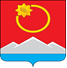 АДМИНИСТРАЦИЯ ТЕНЬКИНСКОГО ГОРОДСКОГО ОКРУГАМАГАДАНСКОЙ ОБЛАСТИП О С Т А Н О В Л Е Н И Е      24.11.2020 № 312-па                 п. Усть-ОмчугО проведении районного конкурса на лучшее новогоднее оформление предприятий, учреждений и организаций на территории  муниципального образования «Тенькинский городской округ»  Магаданской областиВ соответствии с Указом губернатора Магаданской области от 14 ноября 2019 года № 217-у «О проведении ежегодного областного конкурса на лучшее новогоднее оформление территорий муниципальных образований Магаданской области», администрация Тенькинского городского округа Магаданской области п о с т а н о в л я е т:1. Провести районный конкурс на лучшее новогоднее оформление предприятий, учреждений и организаций на территории муниципального образования «Тенькинский городской округ» Магаданской области в срок с 22 ноября по 22 декабря 2020 года (далее – Конкурс).       2. Утвердить:2.1. Положение о проведении районного конкурса на лучшее новогоднее оформление предприятий, учреждений и организаций на территории муниципального образования «Тенькинский городской округ» Магаданской области согласно приложению № 1 к настоящему постановлению;2.2. состав комиссии по подведению итогов Конкурса согласно приложению № 2 к настоящему постановлению;2.3. форму заявки на участие в Конкурсе согласно приложению № 3 к настоящему постановлению.   3. Отделу культуры администрации Тенькинского городского округа (И.К. Шевченко) обеспечить призовой фонд Конкурса в рамках реализации муниципальной программы «Укрепление гражданского общества, содействие развитию гражданских инициатив в Тенькинском городском округе» на 2018 – 2020 годы».	4. Контроль за исполнением настоящего постановления возложить на заместителя главы администрации Тенькинского городского округа по вопросам социальной политики Е.Ю. Реброву.	5. Рекомендовать «ТВ-Колыма-Усть-Омчуг-Плюс» (И.В. Зинкевич), МАУ «Редакция газеты «Тенька» (С.Д. Сафошкина) осветить в средствах массовой информации проведение Конкурса.6. Настоящее постановление подлежит официальному опубликованию (обнародованию).Глава Тенькинского городского округа                                        Д.А. РевутскийПОЛОЖЕНИЕО проведении районного конкурса на лучшее новогоднее оформлениепредприятий, учреждений и организаций на территории муниципального образования «Тенькинский городской округ» Магаданской области1. Общие положения1.1.Настоящее Положение о ежегодном районном  конкурсе на лучшее новогоднее оформление зданий учреждений и организаций, расположенных на территории Тенькинского городского округа Магаданской области (далее - Положение) определяет порядок и условия организации и проведения ежегодного районного конкурса на лучшее новогоднее оформление учреждений, предприятий и организаций Тенькинского городского округа Магаданской области (далее - Конкурс). 1.2. Организатором Конкурса является отдел культуры администрации Тенькинского городского округа Магаданской области (далее – организатор Конкурса). Для проведения Конкурса и оценки заявленных участников формируется конкурсная комиссия.2. Порядок, условия и сроки проведения конкурса2.1. В Конкурсе принимают участие коллективы промышленных, торговых, образовательных, дошкольных, медицинских учреждений, учреждений культуры, индивидуальных предпринимателей и жители округа.2.2. На Конкурс представляются следующие документы и материалы:- заявка на участие в Конкурсе по утвержденной форме;- готовая презентация представленных на Конкурс объектов с выполненным праздничным оформлением в электронном виде в формате MicrosoftPowerPaint 2007-20102.3. Конкурсные материалы представляются организатору Конкурса в срок до 20 декабря 2020 года по адресу: п. Усть-Омчуг, ул. Победы 21, каб.№ 2 (здание МБУК «ЦД и НТ», 1-ый этаж) либо на адрес электронной почты – mczks.otd@yandex.ru.3. Порядок подведения итогов конкурса3.1. Подведение итогов Конкурса осуществляется конкурсной комиссией в срок до 25 декабря 2020 года.3.2. Конкурсная комиссия рассматривает документы и материалы, представленные на Конкурс, и оценивает их по установленным настоящим Положением критериям.3.3. Победители Конкурса определяются конкурсной комиссией по наибольшей сумме набранных баллов. Определение победителей Конкурса проводится по трем призовым местам. Документы и материалы, направленные для рассмотрения Конкурсной комиссией, могут быть использованы для участия в областном конкурсе на лучшее новогоднее оформление территорий муниципальных образований Магаданской области.4. Критерии оценки конкурсных материалов5. Награждение победителей конкурса5.1. Победители Конкурса награждаются грамотами и денежными призами.________________________СОСТАВконкурсной комиссии по подведению итогов районного конкурса на лучшее новогоднее оформление предприятий, учреждений и организаций на территории муниципального образования «Тенькинский городской округ» Магаданской области______________________                                                            ЗАЯВКАна участие в районном конкурсе на лучшее новогоднееоформление предприятий, учреждений и организаций на территорий муниципального образования «Тенькинский городской округ»Магаданской области« _____ » _________2020 г.____________________________________________________________________________________(наименование организации, Ф.И.О. руководителя, директора)Почтовый адрес:	__	Контактные телефоны:	Электронная почта	Заявляет о своем намерении принять участие в ежегодном районномКонкурсе на лучшее новогоднее оформление.С порядком и условиями проведения конкурса ознакомлен и согласен.
Руководитель организации	(подпись)	(Ф.И.О)м.п._______________Приложение № 1Утверждено постановлением администрации Тенькинского городского округа Магаданской области от 24.11.2020 № 312-па№ п/пНаименование показателейМаксимальноеколичествобаллов1231.Праздничное оформление фасада201.- оригинальное оформление входных зон, окон, фасадов в соответствии с тематикой: использование аппликаций, постеров,  декоративных  объёмных фигур,  флористических композиций и пр.)51.- световое оформление (подсветка здания, использование световой рекламы, гирлянд, светодиодных конструкций, световых объемных фигур)51.- оригинальность технических решений (креативность идеи, современные материалы и техники использования, нестандартный подход к её реализации)51.- качество исполнения (композиционное решение, чистота исполнения, чувство стиля)52.Оформление прилегающей территории152.- световое оформление деревьев (использование светодиодных гирлянд, сеток, фигурок из дюролайта и другое)52.- убранство новогодней елки52.- наличие снежных (и) или ледовых скульптур5Приложение № 2Утвержден постановлением администрации Тенькинского городского округа Магаданской области от 24.11.2020 № 312-паРевутскийДенис  Анатольевич - глава Тенькинского городского округа, председатель комиссии;РеброваЕлена Юрьевна- заместитель главы администрации Тенькинского городского округа по вопросам социальной политики, заместитель председателя комиссии;ПодобедоваАнна Ивановна- ведущий специалист по культурно-досуговой деятельности отдела культуры администрации Тенькинского городского округа, секретарь комиссииЧлены комиссии:Члены комиссии:АлдошинаВалентина Дмитриевна- председатель Собрания представителей  Тенькинского городского округа  (по согласованию);ШевченкоИрина Кировна- начальник отдела культуры администрации Тенькинского городского округа; ПапикянОльга Владимировна- начальник отдела архитектуры и градостроительства комитета ЖКХ, дорожного хозяйства и жизнеобеспечения  администрации Тенькинского городского округа;Скосырских Ольга Владимировна- заместитель руководителя комитета ЖКХ, дорожного хозяйства и жизнеобеспечения  администрации Тенькинского городского округа;КовалеваМарина Александровна- депутат Собрания представителей  Тенькинского городского округа  (по согласованию).Приложение №3 Утверждена постановлением администрации Тенькинского городского округа Магаданской области от 24.11.2020 № 312-па